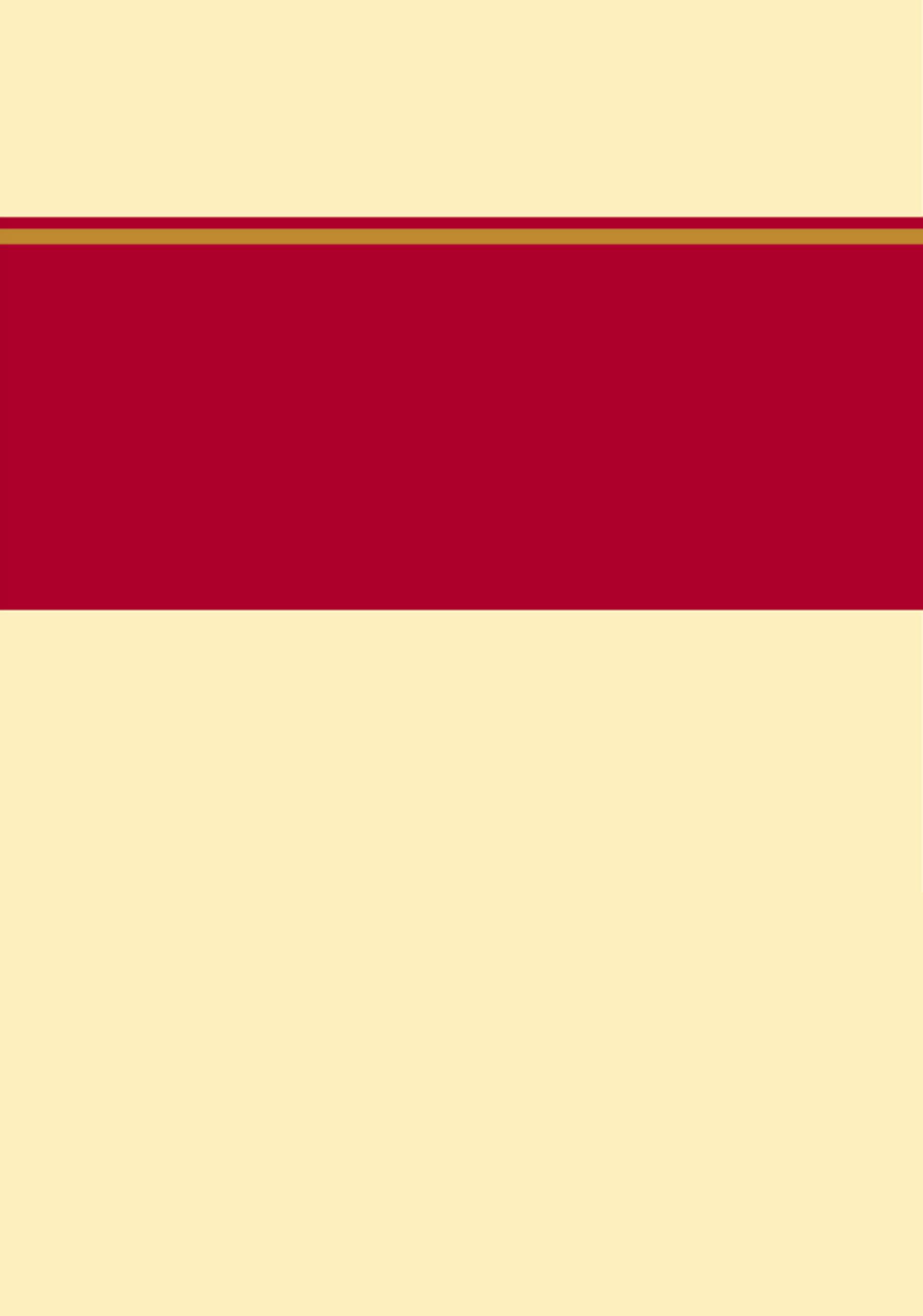 二〇一九年七月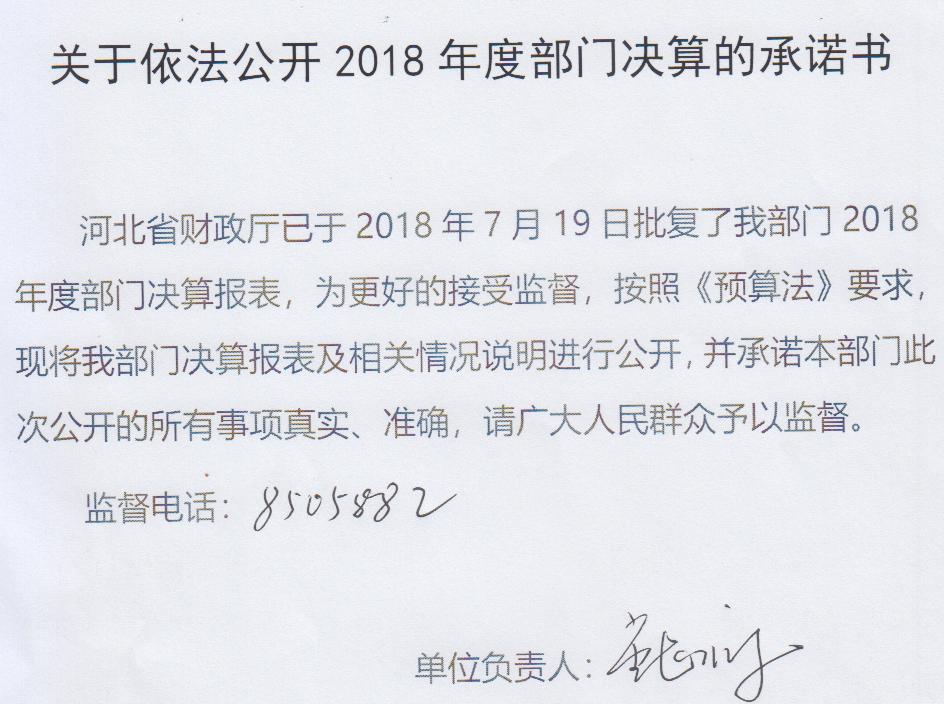 目    录第一部分   部门概况  一、部门职责二、机构设置       第二部分   2018年度部门决算报表一、收入支出决算总表二、收入决算表三、支出决算表四、财政拨款收入支出决算总表五、一般公共预算财政拨款支出决算表六、一般公共预算财政拨款基本支出决算表七、一般公共预算财政拨款“三公”经费支出决算表八、政府性基金预算财政拨款收入支出决算表九、国有资本经营预算支出决算表十、政府采购情况表第三部分  信访办2018年部门决算情况说明一、收入支出决算总体情况说明二、收入决算情况说明三、支出决算情况说明四、财政拨款收入支出决算总体情况说明五、一般公共预算“三公”经费支出决算情况说明六、预算绩效情况说明七、其他重要事项的说明第四部分  名词解释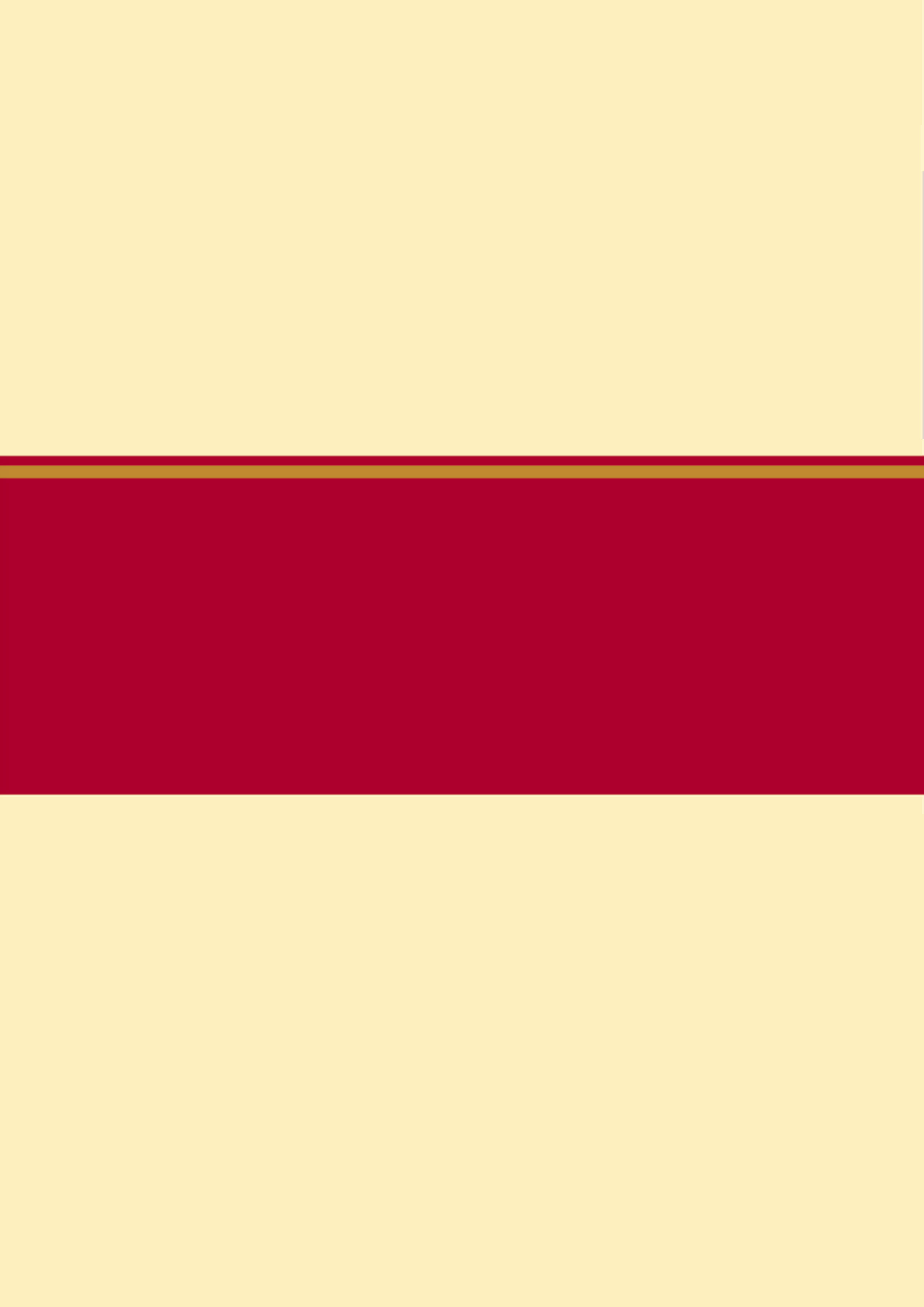 一、部门职责（一）信访维稳1、办理人民群众来信，接待群众来访，查办信访案件；负责网上信访网络系统的信息采集、整理、上传及维护管理工作。2、研究、分析信访情况，开展调查研究，及时向区党工委、管委会提出对策建议；机关日常工作。3、参与全区社会综合治理和维护社会政治稳定工作，协助保障国家、省、市、区重大政治活动顺利进行，参与处理影响社会政治稳定的突发性、群众性事件。4、督促检查和指导全区各单位的信访工作，指导全区信访工作的业务建设。5、做好法律法规和政策的宣传解释工作，引导群众通过正常渠道依法信访。6、不定期对当地信访不稳定因素进行排查，及时掌握不稳定因素和越级上访信息；协助大型集体访和突发事件的应急处理。7、负责解决特殊疑难信访问题专项资金的申请、发放工作。绩效目标是参与全区社会综合治理和维护社会政治稳定（二）社会管理综合治理1、贯彻执行上级有关社会治安综合治理、维护社会稳定和平安建设工作的方针、政策和总体部署，认真分析形势，及时报告工作情况，提出工作建议。2、组织开展社会不安定因素和矛盾纠纷排查调处工作，统一受理、调解、处理各类矛盾纠纷和群众来信来访，协调处置各类突发性和群体性事件。3、组织排查、协调整治治安混乱地区和突出治安问题。4、指导、督促本辖区社会治安防控措施的落实，组织做好流动人口管理服务、预防青少年违法犯罪、刑释解教人员安置帮教、学校及周边地区治安整治、国家安全人民防线建设和反邪教等工作。5、组织、指导辖区内的社区、企事业单位积极开展基层平安创建活动。6、组织开展法制、综治、平安建设等宣传活动，做好基层综治干部和群防群治队伍的教育、管理和培训等工作。7、督促检查社会治安综合治理目标管理责任制执行情况。绩效目标是让人民群众安全感明显提升；全区刑事治安案件明显下降、进京赴省访明显下降、安全生产事故明显下降；不发生重大刑事案件、不发生重大安全生产事故、不发生重大群体性事件、不发生其他有影响的案件。二、机构设置 信访、综治办分为两个科室，信访科和综治科。一、收入支出决算总体情况说明本部门2018年度收支总计150.03万元。因2017年度信访办没有独立核算，所以无2017年度决算数。二、收入决算情况说明本部门2018年度本年收入合计150.03万元，其中：财政拨款收入150.03万元，占100%。三、支出决算情况说明本部门2018年度本年支出合计150.03万元，其中：基本支出103.28万元，占68.8%；项目支出46.75万元，占31.2%。四、财政拨款收入支出决算总体情况说明（一）财政拨款收支与2017 年度决算对比情况本部门2018年度形成的财政拨款收支均为一般公共预算财政拨款，其中一般公共预算财政拨款本年收入150.03万元。因2017年度信访办没有独立核算，所以无2017年度决算数。（二）财政拨款收支与年初预算数对比情况本部门2018年度一般公共预算财政拨款收入150.03万元，完成年初预算的108.33%，比年初预算增加11.54万元，决算数大于预算数主要原因是维稳经费增加；本年支出150.03万元，完成年初预算的108.33%,比年初预算增加11.54万元，决算数大于预算数主要原因是维稳经费增加。财政拨款支出决算结构情况。2018 年度财政拨款支出150.03万元，一般公共服务（类）支出127.77万元，占85.16%；社会保障和就业（类）支出 9.87万元，占6.6%；医疗卫生支出6.85万元，占 4.56%。（四）一般公共预算基本支出决算情况说明2018 年度财政拨款基本支出103.28万元，其中：人员经费 97.61万元，主要包括基本工资、津贴补贴、绩效工资、机关事业单位基本养老保险缴费、职业年金缴费、职工基本医疗保险缴费、住房公积金、其他社会保障缴费、其他工资福利支出、其他对个人和家庭的补助支出；公用经费 5.67万元，主要包括办公费、邮电费、差旅费、维修（护）费、公务接待费、办公设备购置。五、一般公共预算“三公” 经费支出决算情况说明本部门2018年度“三公”经费支出共计0.5万元。与年初预算数持平。具体情况如下：（一）因公出国（境）费支出0万元。其原因为年初无出国计划。（二）公务用车购置及运行维护费支出0万元。其原因为本单位无公务用车。（三）公务接待费支出0.5万元。本部门2018年度公务接待共4批次、24人次。公务接待费支出与年初预算相比持平。预算绩效情况说明信访办认真学习贯彻习近平新时代中国特色社会主义思想和习近平总书记关于加强和改进人民信访工作的重要思想，全面落实上级关于信访工作制度改革的决策部署，推进监督执纪问责新模式，落实全面从严治党工作；以解决群众反映强烈的突出问题为重点，不断加强阳光信访、责任信访、法治信访建设，为南堡经济社会发展和和谐稳定做出了积极贡献。 　落实全面从严治党主体责任考评、依法行政考评、政务公开考评、部门预算管理综合考评、政务服务考评等专项考评任务也已经全部落实。 　切实增强自身建设，着力推进制度健全完善，层层传导压力落实主体责任。来访事项办结率87%；网上信访受理率100%，办结率100%，息诉罢访率90%。县级领导接访群众7批43人次，化解信访问题7件，息诉罢访率100%。预算项目绩效评价开展情况我单位领导非常重视预算绩效管理工作，对该工作给予大力的支持和指导。我单位严格按照规定的时间报送绩效目标，比如每月按时发放工资，公积金，医疗保险等按时准确发放到位，从无拖欠。我单位出色的完成了2018年绩效管理工作，推进信访重点工作任务落实，即持续深入学习贯彻习近平新时代中国特色社会主义思想和党的十九大精神，召开好民主生活会、组织生活会，做好信访维稳工作，落实好领导接访制度，统筹推动2019年信访工作开好局、起好步，为下一年的工作奠定了基础，更上一个台阶。七、其他重要事项的说明（一）机关运行经费情况我单位2018年度机关运行经费支出5.67万元，比年初预算数减少3.77万元，减少39.94%。主要原因是缩减开支，节能降耗。（二）政府采购情况我单位2018年度无政府采购支出。原因为年初无采购计划。（三）国有资产占用情况截至2018年12月31日，我单位共有车辆0台；单位价值50万元以上通用设备0台，单位价值100万元以上专用设备0台。（四）其他需要说明的情况1、我单位2018年度无政府性基金预算财政拨款收入，故政府性基金预算财政拨款收入支出决算表以空表列示。2、我单位2018年度无国有资本经营预算财政拨款，故国有资本经营预算财政拨款支出情况表以空表列示。3、我单位2018年度无政府采购，故政府采购情况表以空表列示。4、由于决算公开表格中金额数值应当保留两位小数，公开数据为四舍五入计算结果，个别数据合计项与分项之和存在小数点后差额，特此说明。（一）财政拨款收入：本年度从本级财政部门取得的财政拨款，包括一般公共预算财政拨款和政府性基金预算财政拨款。（二）事业收入：指事业单位开展专业业务活动及辅助活动所取得的收入。（三）其他收入：指除上述“财政拨款收入”、“事业收入”、“经营收入”等以外的收入。（四）用事业基金弥补收支差额：指事业单位在用当年的“财政拨款收入”、“财政拨款结转和结余资金”、“事业收入”、“经营收入”、“其他收入”不足以安排当年支出的情况下，使用以前年度积累的事业基金（事业单位当年收支相抵后按国家规定提取、用于弥补以后年度收支差额的基金）弥补本年度收支缺口的资金。（五）年初结转和结余：指以前年度尚未完成、结转到本年仍按原规定用途继续使用的资金，或项目已完成等产生的结余资金。（六）结余分配：指事业单位按照事业单位会计制度的规定从非财政补助结余中分配的事业基金和职工福利基金等。（七）年末结转和结余：指单位按有关规定结转到下年或以后年度继续使用的资金，或项目已完成等产生的结余资金。（八）基本支出：填列单位为保障机构正常运转、完成日常工作任务而发生的各项支出。（九）项目支出：填列单位为完成特定的行政工作任务或事业发展目标，在基本支出之外发生的各项支出（十）基本建设支出：填列由本级发展与改革部门集中安排的用于购置固定资产、战略性和应急性储备、土地和无形资产，以及购建基础设施、大型修缮所发生的一般公共预算财政拨款支出，不包括政府性基金、财政专户管理资金以及各类拼盘自筹资金等。（十一）其他资本性支出：填列由各级非发展与改革部门集中安排的用于购置固定资产、战备性和应急性储备、土地和无形资产，以及购建基础设施、大型修缮和财政支持企业更新改造所发生的支出。（十二）“三公”经费：指部门用财政拨款安排的因公出国（境）费、公务用车购置及运行费和公务接待费。其中，因公出国（境）费反映单位公务出国（境）的国际旅费、国外城市间交通费、住宿费、伙食费、培训费、公杂费等支出；公务用车购置及运行费反映单位公务用车购置支出（含车辆购置税）及租用费、燃料费、维修费、过路过桥费、保险费、安全奖励费用等支出；公务接待费反映单位按规定开支的各类公务接待（含外宾接待）支出。（十三）其他交通费用：填列单位除公务用车运行维护费以外的其他交通费用。如飞机、船舶等的燃料费、维修费、过桥过路费、保险费、出租车费用、公务交通补贴等。（十四）公务用车购置：填列单位公务用车车辆购置支出（含车辆购置税）。（十五）其他交通工具购置：填列单位除公务用车外的其他各类交通工具（如船舶、飞机）购置支出（含车辆购置税）。（十六）机关运行经费：指为保障行政单位（包括参照公务员法管理的事业单位）运行用于购买货物和服务的各项资金，包括办公及印刷费、邮电费、差旅费、会议费、福利费、日常维修费、专用材料以及一般设备购置费、办公用房水电费、办公用房取暖费、办公用房物业管理费、公务用车运行维护费以及其他费用。（十七）经费形式:按照经费来源，可分为财政拨款、财政性资金基本保证、财政性资金定额或定项补助、财政性资金零补助四类。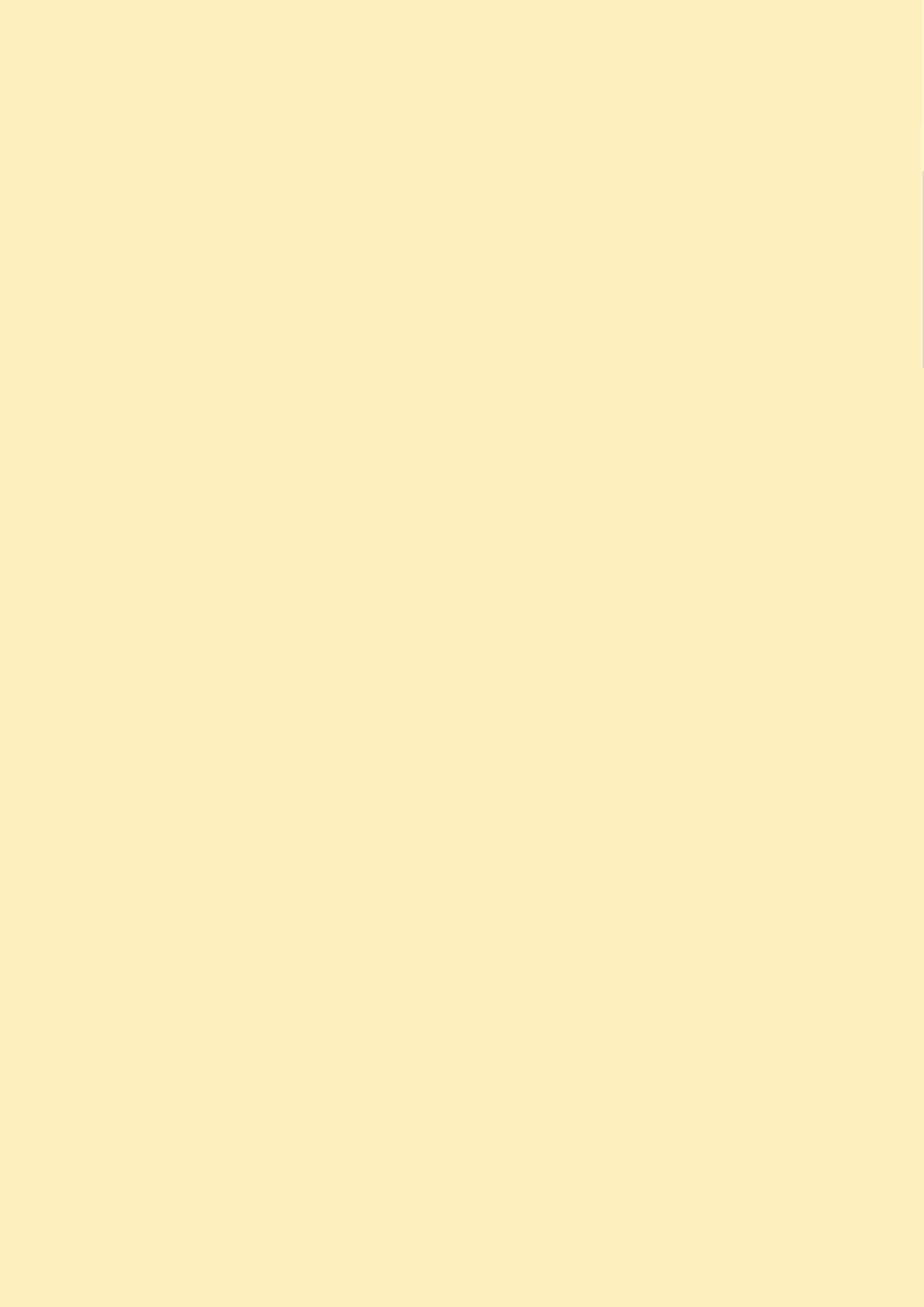 序号单位名称单位基本性质经费形式1信访办、综治办（本级）行政单位财政拨款收入支出决算总表收入支出决算总表收入支出决算总表收入支出决算总表收入支出决算总表收入支出决算总表公开01表部门：信访办金额单位：万元收入收入收入支出支出支出项目行次金额项目行次金额栏次1栏次2一、财政拨款收入1150.03一、一般公共服务支出28127.77二、上级补助收入2二、外交支出29三、事业收入3三、国防支出30四、经营收入4四、公共安全支出31五、附属单位上缴收入5五、教育支出32六、其他收入6六、科学技术支出337七、文化体育与传媒支出348八、社会保障和就业支出359.879九、医疗卫生与计划生育支出366.8510十、节能环保支出3711十一、城乡社区支出3812十二、农林水支出3913十三、交通运输支出4014十四、资源勘探信息等支出4115十五、商业服务业等支出4216十六、金融支出4317十七、援助其他地区支出4418十八、国土海洋气象等支出4519十九、住房保障支出465.5420二十、粮油物资储备支出4721二十一、其他支出4822二十二、债务还本支出4923二十三、债务付息支出50本年收入合计24150.03本年支出合计51150.03用事业基金弥补收支差额25结余分配52年初结转和结余26年末结转和结余53总计27150.03总计54150.03注：本表反映部门本年度的总收支和年末结转结余情况。注：本表反映部门本年度的总收支和年末结转结余情况。注：本表反映部门本年度的总收支和年末结转结余情况。注：本表反映部门本年度的总收支和年末结转结余情况。注：本表反映部门本年度的总收支和年末结转结余情况。注：本表反映部门本年度的总收支和年末结转结余情况。收入决算表收入决算表收入决算表收入决算表收入决算表收入决算表收入决算表收入决算表收入决算表收入决算表收入决算表收入决算表收入决算表收入决算表收入决算表收入决算表收入决算表公开02表公开02表公开02表部门：信访办部门：信访办部门：信访办部门：信访办部门：信访办金额单位：万元金额单位：万元金额单位：万元项目项目项目项目本年收入合计本年收入合计本年收入合计财政拨款收入财政拨款收入上级补助收入上级补助收入事业收入事业收入经营收入经营收入附属单位上缴收入其他收入功能分类科目编码功能分类科目编码功能分类科目编码科目名称本年收入合计本年收入合计本年收入合计财政拨款收入财政拨款收入上级补助收入上级补助收入事业收入事业收入经营收入经营收入附属单位上缴收入其他收入栏次栏次栏次栏次1112233445567合计合计合计合计150.03150.03150.03150.03150.03201201201一般公共服务支出127.77127.77127.77127.77127.77201032010320103政府办公厅（室）及相关机构事务127.77127.77127.77127.77127.77201030820103082010308信访事务127.77127.77127.77127.77127.77208208208社会保障和就业支出9.879.879.879.879.87208052080520805行政事业单位离退休9.879.879.879.879.87208050520805052080505机关事业单位基本养老保险缴费支出9.239.239.239.239.23208050620805062080506机关事业单位职业年金缴费支出0.650.650.650.650.65210210210医疗卫生与计划生育支出6.856.856.856.856.85210112101121011行政事业单位医疗6.856.856.856.856.85210110121011012101101行政单位医疗6.856.856.856.856.85221221221住房保障支出5.545.545.545.545.54221022210222102住房改革支出5.545.545.545.545.54221020122102012210201住房公积金5.545.545.545.545.54注：本表反映部门本年度取得的各项收入情况。注：本表反映部门本年度取得的各项收入情况。注：本表反映部门本年度取得的各项收入情况。注：本表反映部门本年度取得的各项收入情况。注：本表反映部门本年度取得的各项收入情况。注：本表反映部门本年度取得的各项收入情况。注：本表反映部门本年度取得的各项收入情况。注：本表反映部门本年度取得的各项收入情况。注：本表反映部门本年度取得的各项收入情况。注：本表反映部门本年度取得的各项收入情况。注：本表反映部门本年度取得的各项收入情况。注：本表反映部门本年度取得的各项收入情况。注：本表反映部门本年度取得的各项收入情况。注：本表反映部门本年度取得的各项收入情况。注：本表反映部门本年度取得的各项收入情况。注：本表反映部门本年度取得的各项收入情况。注：本表反映部门本年度取得的各项收入情况。支出决算表支出决算表支出决算表支出决算表支出决算表支出决算表支出决算表支出决算表支出决算表支出决算表支出决算表支出决算表支出决算表支出决算表支出决算表公开03表公开03表部门：信访办部门：信访办部门：信访办部门：信访办部门：信访办金额单位：万元金额单位：万元金额单位：万元金额单位：万元项目项目项目项目本年支出合计本年支出合计基本支出基本支出项目支出项目支出上缴上级支出上缴上级支出经营支出经营支出对附属单位补助支出功能分类科目编码功能分类科目编码功能分类科目编码科目名称本年支出合计本年支出合计基本支出基本支出项目支出项目支出上缴上级支出上缴上级支出经营支出经营支出对附属单位补助支出栏次栏次栏次栏次11223344556合计合计合计合计	150.03	150.03 103.28 103.2846.7546.75201201201一般公共服务支出127.77127.77	81.02	81.0246.7546.75201032010320103政府办公厅（室）及相关机构事务127.77127.7781.0281.0246.7546.75201030820103082010308 信访事务127.77127.7781.0281.0246.7546.75208208208社会保障和就业支出9.879.879.879.87208052080520805行政事业单位离退休9.879.879.879.87208050520805052080505机关事业单位基本养老保险缴费支出9.239.239.239.23208050620805062080506机关事业单位职业年金缴费支出0.650.650.650.65210210210医疗卫生与计划生育支出6.856.856.856.85210112101121011行政事业单位医疗6.856.856.856.85210110121011012101101行政单位医疗6.856.856.856.85221221221住房保障支出5.545.545.545.54221022210222102住房改革支出5.545.545.545.54221020122102012210201住房公积金5.545.545.545.54注：本表反映部门本年度各项支出情况。注：本表反映部门本年度各项支出情况。注：本表反映部门本年度各项支出情况。注：本表反映部门本年度各项支出情况。注：本表反映部门本年度各项支出情况。注：本表反映部门本年度各项支出情况。注：本表反映部门本年度各项支出情况。注：本表反映部门本年度各项支出情况。注：本表反映部门本年度各项支出情况。注：本表反映部门本年度各项支出情况。注：本表反映部门本年度各项支出情况。注：本表反映部门本年度各项支出情况。注：本表反映部门本年度各项支出情况。注：本表反映部门本年度各项支出情况。注：本表反映部门本年度各项支出情况。财政拨款收入支出决算总表财政拨款收入支出决算总表财政拨款收入支出决算总表财政拨款收入支出决算总表财政拨款收入支出决算总表财政拨款收入支出决算总表财政拨款收入支出决算总表财政拨款收入支出决算总表财政拨款收入支出决算总表财政拨款收入支出决算总表财政拨款收入支出决算总表财政拨款收入支出决算总表公开04表公开04表部门：信访办部门：信访办部门：信访办部门：信访办部门：信访办部门：信访办部门：信访办金额单位：万元金额单位：万元金额单位：万元金额单位：万元收     入收     入收     入支     出支     出支     出支     出支     出支     出支     出支     出支     出项目项目行次金额项目项目行次合计合计一般公共预算财政拨款一般公共预算财政拨款政府性基金预算财政拨款栏次栏次1栏次栏次22334一、一般公共预算财政拨款一、一般公共预算财政拨款1150.03一、一般公共服务支出一、一般公共服务支出29127.77127.77127.77127.77二、政府性基金预算财政拨款二、政府性基金预算财政拨款20二、外交支出二、外交支出30003三、国防支出三、国防支出314四、公共安全支出四、公共安全支出325五、教育支出五、教育支出336六、科学技术支出六、科学技术支出347七、文化体育与传媒支出七、文化体育与传媒支出358八、社会保障和就业支出八、社会保障和就业支出369.879.879.879.879九、医疗卫生与计划生育支出九、医疗卫生与计划生育支出376.856.856.856.8510十、节能环保支出十、节能环保支出3811十一、城乡社区支出十一、城乡社区支出3912十二、农林水支出十二、农林水支出4013十三、交通运输支出十三、交通运输支出4114十四、资源勘探信息等支出十四、资源勘探信息等支出4215十五、商业服务业等支出十五、商业服务业等支出4316十六、金融支出十六、金融支出4417十七、援助其他地区支出十七、援助其他地区支出4518十八、国土海洋气象等支出十八、国土海洋气象等支出4619十九、住房保障支出十九、住房保障支出475.545.545.545.5420二十、粮油物资储备支出二十、粮油物资储备支出4821二十一、其他支出二十一、其他支出4922二十二、债务还本支出二十二、债务还本支出5023二十三、债务付息支出二十三、债务付息支出51本年收入合计本年收入合计24150.03本年支出合计本年支出合计52150.03150.03150.03150.03年初财政拨款结转和结余年初财政拨款结转和结余25年末财政拨款结转和结余年末财政拨款结转和结余53  一般公共预算财政拨款  一般公共预算财政拨款2654  政府性基金预算财政拨款  政府性基金预算财政拨款2755总计总计28150.03总计总计56150.03150.03150.03150.03注：本表反映部门本年度一般公共预算财政拨款和政府性基金预算财政拨款的总收支和年末结转结余情况。注：本表反映部门本年度一般公共预算财政拨款和政府性基金预算财政拨款的总收支和年末结转结余情况。注：本表反映部门本年度一般公共预算财政拨款和政府性基金预算财政拨款的总收支和年末结转结余情况。注：本表反映部门本年度一般公共预算财政拨款和政府性基金预算财政拨款的总收支和年末结转结余情况。注：本表反映部门本年度一般公共预算财政拨款和政府性基金预算财政拨款的总收支和年末结转结余情况。注：本表反映部门本年度一般公共预算财政拨款和政府性基金预算财政拨款的总收支和年末结转结余情况。注：本表反映部门本年度一般公共预算财政拨款和政府性基金预算财政拨款的总收支和年末结转结余情况。注：本表反映部门本年度一般公共预算财政拨款和政府性基金预算财政拨款的总收支和年末结转结余情况。注：本表反映部门本年度一般公共预算财政拨款和政府性基金预算财政拨款的总收支和年末结转结余情况。注：本表反映部门本年度一般公共预算财政拨款和政府性基金预算财政拨款的总收支和年末结转结余情况。注：本表反映部门本年度一般公共预算财政拨款和政府性基金预算财政拨款的总收支和年末结转结余情况。注：本表反映部门本年度一般公共预算财政拨款和政府性基金预算财政拨款的总收支和年末结转结余情况。一般公共预算财政拨款支出决算表一般公共预算财政拨款支出决算表一般公共预算财政拨款支出决算表一般公共预算财政拨款支出决算表一般公共预算财政拨款支出决算表一般公共预算财政拨款支出决算表一般公共预算财政拨款支出决算表一般公共预算财政拨款支出决算表一般公共预算财政拨款支出决算表公开05表公开05表部门：信访办部门：信访办部门：信访办部门：信访办部门：信访办金额单位：万元金额单位：万元项目项目项目项目本年支出本年支出本年支出本年支出本年支出功能分类科目编码功能分类科目编码功能分类科目编码科目名称小计小计基本支出基本支出项目支出功能分类科目编码功能分类科目编码功能分类科目编码科目名称小计小计基本支出基本支出项目支出功能分类科目编码功能分类科目编码功能分类科目编码科目名称小计小计基本支出基本支出项目支出栏次栏次栏次栏次11223合计合计合计合计150.03150.03103.28103.2846.75201201201一般公共服务支出127.77127.7781.0281.0246.75201032010320103政府办公厅（室）及相关机构事务127.77127.7781.0281.0246.75201030820103082010308信访事务127.77127.7781.0281.0246.75208208208社会保障和就业支出9.879.879.879.87208052080520805行政事业单位离退休9.879.879.879.87208050520805052080505机关事业单位基本养老保险缴费支出9.239.239.239.23208050620805062080506机关事业单位职业年金缴费支出0.650.650.650.65210210210医疗卫生与计划生育支出6.856.856.856.85210112101121011行政事业单位医疗6.856.856.856.85210110121011012101101  行政单位医疗6.856.856.856.85221221221住房保障支出5.545.545.545.54221022210222102住房改革支出5.545.545.545.54221020122102012210201住房公积金5.545.545.545.54注：本表反映部门本年度一般公共预算财政拨款收入及支出情况。      注：本表反映部门本年度一般公共预算财政拨款收入及支出情况。      注：本表反映部门本年度一般公共预算财政拨款收入及支出情况。      注：本表反映部门本年度一般公共预算财政拨款收入及支出情况。      注：本表反映部门本年度一般公共预算财政拨款收入及支出情况。      注：本表反映部门本年度一般公共预算财政拨款收入及支出情况。      注：本表反映部门本年度一般公共预算财政拨款收入及支出情况。      注：本表反映部门本年度一般公共预算财政拨款收入及支出情况。      注：本表反映部门本年度一般公共预算财政拨款收入及支出情况。      一般公共预算财政拨款基本支出决算表一般公共预算财政拨款基本支出决算表一般公共预算财政拨款基本支出决算表一般公共预算财政拨款基本支出决算表一般公共预算财政拨款基本支出决算表一般公共预算财政拨款基本支出决算表一般公共预算财政拨款基本支出决算表一般公共预算财政拨款基本支出决算表一般公共预算财政拨款基本支出决算表公开06表公开06表部门：信访办部门：信访办部门：信访办部门：信访办部门：信访办金额单位：万元金额单位：万元人员经费人员经费人员经费公用经费公用经费公用经费公用经费公用经费公用经费科目编码科目名称决算数科目编码科目名称决算数科目编码科目名称决算数科目编码科目名称决算数科目编码科目名称决算数科目编码科目名称决算数301工资福利支出	97.57302商品和服务支出5.43307债务利息及费用支出30101  基本工资19.6230201  办公费0.9830701  国内债务付息30102  津贴补贴6.6330202  印刷费30702  国外债务付息30103  奖金30203  咨询费310资本性支出0.2430106  伙食补助费30204  手续费31001  房屋建筑物购建30107  绩效工资27.5830205  水费31002  办公设备购置0.2430108  机关事业单位基本养老保险缴费9.2330206  电费31003  专用设备购置30109  职业年金缴费0.6530207  邮电费0.9531005  基础设施建设30110  职工基本医疗保险缴费6.8530208  取暖费31006  大型修缮30111  公务员医疗补助缴费30209  物业管理费31007  信息网络及软件购置更新30112  其他社会保障缴费0.6730211  差旅费1.8231008  物资储备30113  住房公积金5.5430212  因公出国（境）费用031009  土地补偿30114  医疗费30213  维修（护）费1.1831010  安置补助30199  其他工资福利支出20.8130214  租赁费31011  地上附着物和青苗补偿303对个人和家庭的补助0.0430215  会议费31012  拆迁补偿30301  离休费30216  培训费31013  公务用车购置30302  退休费30217  公务接待费0.5031019  其他交通工具购置30303  退职（役）费30218  专用材料费31021  文物和陈列品购置30304  抚恤金30224  被装购置费31022  无形资产购置30305  生活补助30225  专用燃料费31099  其他资本性支出30306  救济费30226  劳务费399其他支出30307  医疗费补助30227  委托业务费39906  赠与30308  助学金30228  工会经费39907  国家赔偿费用支出30309  奖励金30229  福利费39908  对民间非营利组织和群众性自治组织补贴30310  个人农业生产补贴30231  公务用车运行维护费39999  其他支出30399  其他对个人和家庭的补助支出30239  其他交通费用30240  税金及附加费用30299  其他商品和服务支出人员经费合计人员经费合计97.61公用经费合计公用经费合计公用经费合计公用经费合计公用经费合计5.67注：本表反映部门本年度一般公共预算财政拨款基本支出明细情况。        注：本表反映部门本年度一般公共预算财政拨款基本支出明细情况。        注：本表反映部门本年度一般公共预算财政拨款基本支出明细情况。        注：本表反映部门本年度一般公共预算财政拨款基本支出明细情况。        注：本表反映部门本年度一般公共预算财政拨款基本支出明细情况。        注：本表反映部门本年度一般公共预算财政拨款基本支出明细情况。        注：本表反映部门本年度一般公共预算财政拨款基本支出明细情况。        注：本表反映部门本年度一般公共预算财政拨款基本支出明细情况。        注：本表反映部门本年度一般公共预算财政拨款基本支出明细情况。        一般公共预算财政拨款“三公”经费支出决算表一般公共预算财政拨款“三公”经费支出决算表一般公共预算财政拨款“三公”经费支出决算表一般公共预算财政拨款“三公”经费支出决算表一般公共预算财政拨款“三公”经费支出决算表一般公共预算财政拨款“三公”经费支出决算表公开07表部门：信访办部门：信访办部门：信访办部门：信访办部门：信访办金额单位：万元预算数预算数预算数预算数预算数预算数合计因公出国（境）费公务用车购置及运行费公务用车购置及运行费公务用车购置及运行费公务接待费合计因公出国（境）费小计公务用车购置费公务用车运行费公务接待费1234560.500.50决算数决算数决算数决算数决算数决算数合计因公出国（境）费公务用车购置及运行费公务用车购置及运行费公务用车购置及运行费公务接待费合计因公出国（境）费小计公务用车购置费公务用车运行费公务接待费7891011120.500.50注：本表反映部门本年度“三公”经费支出预决算情况。其中：预算数为“三公”经费年初预算数，决算数是包括当年一般公共预算财政拨款和以前年度结转资金安排的实际支出。           注：本表反映部门本年度“三公”经费支出预决算情况。其中：预算数为“三公”经费年初预算数，决算数是包括当年一般公共预算财政拨款和以前年度结转资金安排的实际支出。           注：本表反映部门本年度“三公”经费支出预决算情况。其中：预算数为“三公”经费年初预算数，决算数是包括当年一般公共预算财政拨款和以前年度结转资金安排的实际支出。           注：本表反映部门本年度“三公”经费支出预决算情况。其中：预算数为“三公”经费年初预算数，决算数是包括当年一般公共预算财政拨款和以前年度结转资金安排的实际支出。           注：本表反映部门本年度“三公”经费支出预决算情况。其中：预算数为“三公”经费年初预算数，决算数是包括当年一般公共预算财政拨款和以前年度结转资金安排的实际支出。           注：本表反映部门本年度“三公”经费支出预决算情况。其中：预算数为“三公”经费年初预算数，决算数是包括当年一般公共预算财政拨款和以前年度结转资金安排的实际支出。           政府性基金预算财政拨款收入支出决算表政府性基金预算财政拨款收入支出决算表政府性基金预算财政拨款收入支出决算表政府性基金预算财政拨款收入支出决算表政府性基金预算财政拨款收入支出决算表政府性基金预算财政拨款收入支出决算表政府性基金预算财政拨款收入支出决算表政府性基金预算财政拨款收入支出决算表政府性基金预算财政拨款收入支出决算表政府性基金预算财政拨款收入支出决算表政府性基金预算财政拨款收入支出决算表公开08表部门：信访办部门：信访办部门：信访办部门：信访办部门：信访办部门：信访办金额单位：万元金额单位：万元项目项目项目项目项目年初结转和结余本年收入本年支出本年支出本年支出年末结转和结余功能分类科目编码功能分类科目编码功能分类科目编码科目名称科目名称年初结转和结余本年收入小计基本支出项目支出年末结转和结余功能分类科目编码功能分类科目编码功能分类科目编码科目名称科目名称年初结转和结余本年收入小计基本支出项目支出年末结转和结余功能分类科目编码功能分类科目编码功能分类科目编码科目名称科目名称年初结转和结余本年收入小计基本支出项目支出年末结转和结余栏次栏次栏次栏次栏次123456合计合计合计合计合计注：本表反映部门本年度政府性基金预算财政拨款收入、支出及结转和结余情况。         本单位无政府性基金预算财政拨款收入，所以以空表列示。  注：本表反映部门本年度政府性基金预算财政拨款收入、支出及结转和结余情况。         本单位无政府性基金预算财政拨款收入，所以以空表列示。  注：本表反映部门本年度政府性基金预算财政拨款收入、支出及结转和结余情况。         本单位无政府性基金预算财政拨款收入，所以以空表列示。  注：本表反映部门本年度政府性基金预算财政拨款收入、支出及结转和结余情况。         本单位无政府性基金预算财政拨款收入，所以以空表列示。  注：本表反映部门本年度政府性基金预算财政拨款收入、支出及结转和结余情况。         本单位无政府性基金预算财政拨款收入，所以以空表列示。  注：本表反映部门本年度政府性基金预算财政拨款收入、支出及结转和结余情况。         本单位无政府性基金预算财政拨款收入，所以以空表列示。  注：本表反映部门本年度政府性基金预算财政拨款收入、支出及结转和结余情况。         本单位无政府性基金预算财政拨款收入，所以以空表列示。  注：本表反映部门本年度政府性基金预算财政拨款收入、支出及结转和结余情况。         本单位无政府性基金预算财政拨款收入，所以以空表列示。  注：本表反映部门本年度政府性基金预算财政拨款收入、支出及结转和结余情况。         本单位无政府性基金预算财政拨款收入，所以以空表列示。  注：本表反映部门本年度政府性基金预算财政拨款收入、支出及结转和结余情况。         本单位无政府性基金预算财政拨款收入，所以以空表列示。  注：本表反映部门本年度政府性基金预算财政拨款收入、支出及结转和结余情况。         本单位无政府性基金预算财政拨款收入，所以以空表列示。  国有资本经营预算财政拨款支出决算表国有资本经营预算财政拨款支出决算表国有资本经营预算财政拨款支出决算表国有资本经营预算财政拨款支出决算表国有资本经营预算财政拨款支出决算表国有资本经营预算财政拨款支出决算表国有资本经营预算财政拨款支出决算表国有资本经营预算财政拨款支出决算表国有资本经营预算财政拨款支出决算表国有资本经营预算财政拨款支出决算表国有资本经营预算财政拨款支出决算表公开09表公开09表编制单位：信访办编制单位：信访办编制单位：信访办编制单位：信访办编制单位：信访办编制单位：信访办编制单位：信访办金额单位：万元金额单位：万元科目科目科目科目科目科目本年支出本年支出本年支出本年支出本年支出功能分类科目编码功能分类科目编码功能分类科目编码功能分类科目编码科目名称科目名称小计小计基本支出基本支出项目支出栏次栏次栏次栏次栏次栏次11223合计合计合计合计合计合计注：本表反映部门本年度国有资本经营预算财政拨款支出情况。本部门无国有资本经营预算财政拨款所以此表以空表列示。注：本表反映部门本年度国有资本经营预算财政拨款支出情况。本部门无国有资本经营预算财政拨款所以此表以空表列示。注：本表反映部门本年度国有资本经营预算财政拨款支出情况。本部门无国有资本经营预算财政拨款所以此表以空表列示。注：本表反映部门本年度国有资本经营预算财政拨款支出情况。本部门无国有资本经营预算财政拨款所以此表以空表列示。注：本表反映部门本年度国有资本经营预算财政拨款支出情况。本部门无国有资本经营预算财政拨款所以此表以空表列示。注：本表反映部门本年度国有资本经营预算财政拨款支出情况。本部门无国有资本经营预算财政拨款所以此表以空表列示。注：本表反映部门本年度国有资本经营预算财政拨款支出情况。本部门无国有资本经营预算财政拨款所以此表以空表列示。注：本表反映部门本年度国有资本经营预算财政拨款支出情况。本部门无国有资本经营预算财政拨款所以此表以空表列示。注：本表反映部门本年度国有资本经营预算财政拨款支出情况。本部门无国有资本经营预算财政拨款所以此表以空表列示。注：本表反映部门本年度国有资本经营预算财政拨款支出情况。本部门无国有资本经营预算财政拨款所以此表以空表列示。注：本表反映部门本年度国有资本经营预算财政拨款支出情况。本部门无国有资本经营预算财政拨款所以此表以空表列示。政府采购情况表政府采购情况表政府采购情况表政府采购情况表政府采购情况表政府采购情况表政府采购情况表政府采购情况表政府采购情况表政府采购情况表公开10表公开10表公开10表编制单位：信访办编制单位：信访办编制单位：信访办编制单位：信访办编制单位：信访办编制单位：信访办编制单位：信访办金额单位：万元金额单位：万元金额单位：万元项目采购计划金额采购计划金额采购计划金额采购计划金额采购计划金额采购计划金额采购计划金额采购计划金额采购计划金额项目总计采购预算（财政性资金）采购预算（财政性资金）采购预算（财政性资金）采购预算（财政性资金）采购预算（财政性资金）采购预算（财政性资金）采购预算（财政性资金）非财政性资金项目总计合计合计一般公共预算一般公共预算政府性基金预算政府性基金预算其他资金非财政性资金栏次122334456合       计货物工程服务项目实际采购金额实际采购金额实际采购金额实际采购金额实际采购金额实际采购金额实际采购金额实际采购金额实际采购金额项目总计采购预算（财政性资金）采购预算（财政性资金）采购预算（财政性资金）采购预算（财政性资金）采购预算（财政性资金）采购预算（财政性资金）采购预算（财政性资金）非财政性资金项目总计合计合计一般公共预算一般公共预算政府性基金预算政府性基金预算其他资金非财政性资金栏次122334456合       计货物工程服务注：本表反映部门本年度纳入部门预算范围的政府采购预算及支出情况。     本部门无政府采购情况所以此表以空表列示。    注：本表反映部门本年度纳入部门预算范围的政府采购预算及支出情况。     本部门无政府采购情况所以此表以空表列示。    注：本表反映部门本年度纳入部门预算范围的政府采购预算及支出情况。     本部门无政府采购情况所以此表以空表列示。    注：本表反映部门本年度纳入部门预算范围的政府采购预算及支出情况。     本部门无政府采购情况所以此表以空表列示。    注：本表反映部门本年度纳入部门预算范围的政府采购预算及支出情况。     本部门无政府采购情况所以此表以空表列示。    注：本表反映部门本年度纳入部门预算范围的政府采购预算及支出情况。     本部门无政府采购情况所以此表以空表列示。    注：本表反映部门本年度纳入部门预算范围的政府采购预算及支出情况。     本部门无政府采购情况所以此表以空表列示。    注：本表反映部门本年度纳入部门预算范围的政府采购预算及支出情况。     本部门无政府采购情况所以此表以空表列示。    注：本表反映部门本年度纳入部门预算范围的政府采购预算及支出情况。     本部门无政府采购情况所以此表以空表列示。    注：本表反映部门本年度纳入部门预算范围的政府采购预算及支出情况。     本部门无政府采购情况所以此表以空表列示。    